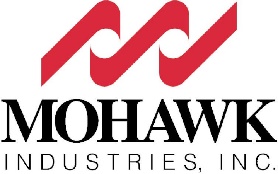 This notice serves as a reminder regarding proper incident reporting procedures.  In the event of the following types of incidents, please immediately contact the appropriate Mohawk department by phone and email, as indicated below.  INJURIES – Immediately contact Mohawk Corporate Safety in the event of injuries involving the following conditions:DeathSerious injuries – coma, amputation, significant burns over 30% of the body, serious internal injuries, paralysis, loss of visionBeing transported to hospital due to incident Any injury to a Contractor or VisitorMohawk Corporate Safety contact      1-800-241-4900 ext. 29688         		CorporateSafety@MohawkInd.com PROPERTY LOSS – Immediately contact Mohawk Corporate Risk Management, before any third party, in the event of any property loss (buildings, equipment, inventory) OR business interruption from any cause, including but not limited to:Fires or explosions of any kind or size			4.	Flood or earthquake eventsStorm related damage (wind, rain, hail, etc.)			5.	Damage due to power outageMeaningful mechanical breakdown or interruptions in supply of raw materials or other key componentsMohawk Corporate Risk Management contact      1-800-241-4900 ext. 42284      	Risk@Mohawkind.comLeaving a voicemail is unacceptable.  Continue to contact the Risk Dept. by phone or email with a callback number. ENVIRONMENTAL INCIDENTS– Immediately contact Mohawk Corporate Environmental in the event of any environmental spills or releases. Also report any of the possibilities of:Hazardous materials, petroleum, or chemicals reaching drinking water source, entering a public sewer system, or entering into the basements of buildingsEmployees or members of the public being exposed to hazardous chemicals Any Truck Accidents that involve cleanup operations by a governmental agency.Mohawk Corporate Environmental contact      1-800-241-4900 ext. 29230      Denise_Wood@Mohawkind.comCORPORATE TRANSPORTATION– Immediately contact Mohawk Corporate Transportation in the event of any significant instances, beyond normal accident reporting, involving the following:Any Truck Accidents that involve cleanup operations by a governmental agency.Any incidents in which our drivers are arrested or an inspections by a government agency is conducted.Mohawk Logistics Transportation contact           706-275-7641 ext. 57641         Mitchell Chastain@Mohawkind.comTHREATS OF LEGAL ACTION– Immediately contact Mohawk Corporate Legal Department in the event there may be serious legal repercussions or threat of legal action against the Company or an employee, or a significant adverse public reaction or news media coverage that would reflect on the company.  Mohawk Corporate Legal Department contact 	     1-800-240-4900 ext. 42099     Valerie_Barney@Mohawkind.com Thank you for your dedicated service to our Company, and for your conscientious participation in these important programs. If you have any questions regarding proper incident reporting, please contact Andrew Whitcomb at 706-624-2284 or email Andrew_Whitcomb@mohawkind.com